附件2“高价值专利撰写与布局”培训报名二维码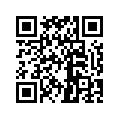 请于9月8日16:00前，扫二维码报名。